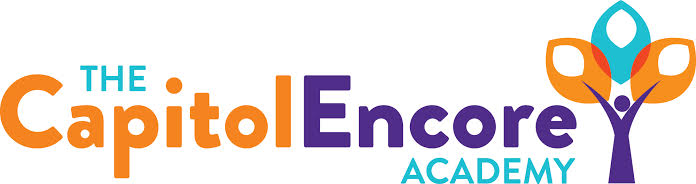 “Learning the Art of Success Every day!”ENCORE BOARD OF DIRECTORSMission StatementThe Capitol Encore Academy will develop artists who inspire others with principles of design and artful thinking through the integration of academic excellence, virtuous character and disciplined artistry.October 17, 2016 Meeting MinutesThe Capitol Encore Academy126 Hay StreetFayetteville, NC 28301Call to Order		By: 	J. Fiebig		At: 5:20pmRoll Call			R. Poole		PresentS. Barnard 		Absent						J. Fiebig		Present 					W. Hustwit		Present				S. Angarita		Absent 				U. Taylor		Present				M. Brand		Present				A. Thornberg	Absent Pledge of AllegianceApproval of Agenda	Motion by J. Fiebig seconded by W. Hustwit to approve the agenda.	Y-5		 N-0	Motion CarriesConsent Items	Motion by U. Taylor seconded by W. Hustwit to approve the minutes from the September 19, 2016 Regular Meeting.Y-5		N-0Motion Carries	Motion by M. Brand seconded by J. Poole to approve September Financial Report.	Y-5		N-0	Motion CarriesBoard Committee	Curriculum Committee reported that all NC schools are moving towards MTSS model.  TCEA will adapt to MTSS as well.	School Nutrition Committee reportedon small amount of damaged food during storms, all else was fine.Family Educator Org	Storybook dance on Friday Report 	Envelop drive ends Friday	Book fair starts this week	Raised $400 so farAdmin Report	Discussed I-Ready assessment to use in place of Global Scholars and the pros of doing so.	Discussed MClass data in grades K-3.Discussion Items	School Closures-Discussed aligning weather closures with Cumberland County.	Discussion surrounding Ms. Hines as an additional Board Member.	Discussed difficulty and expense related to transportation.Action Items 	Motion to adopt IReady as Growth Assessment by J. Poole, supported by M. Brand.	Y – 5		N – 0	Motion CarriesCall to the Public	Art Teacher updated on donors choose for art supplies.	Media Teacher brought technology concerns with additional testing requirements.	4th grade teacher pleased with working at TCEA and supports move to IReady.Announcements	The next Board of Director’s meeting will be held on November 21, 2016 5:15pm. 	Adjournment	Motion By: 		Seconded By: 	Time: 	J. Poole		M. Brand     	6:25